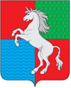 СОВЕТ ДЕПУТАТОВГОРОДСКОГО ОКРУГА ГОРОД ВЫКСАНИЖЕГОРОДСКОЙ ОБЛАСТИ РЕШЕНИЕот 30.09.2019										№ 94О награждении Почетной грамотойгородского округа город Выкса Нижегородской областиРассмотрев представление председателя Совета депутатов городского округа город Выкса Нижегородской области Д.В.Махрова,Совет депутатов р е ш а е т:За значительный вклад в развитие ветеранского движения на территории городского округа город Выкса и в связи с празднованием Дня пожилого человека наградить Почетной грамотой городского округа город Выкса Нижегородской области – Солдатову Татьяну Ивановну – председателя Совета ветеранов первичной организации с.Новодмитриевка.Председатель Совета депутатов						Д.В.Махров 